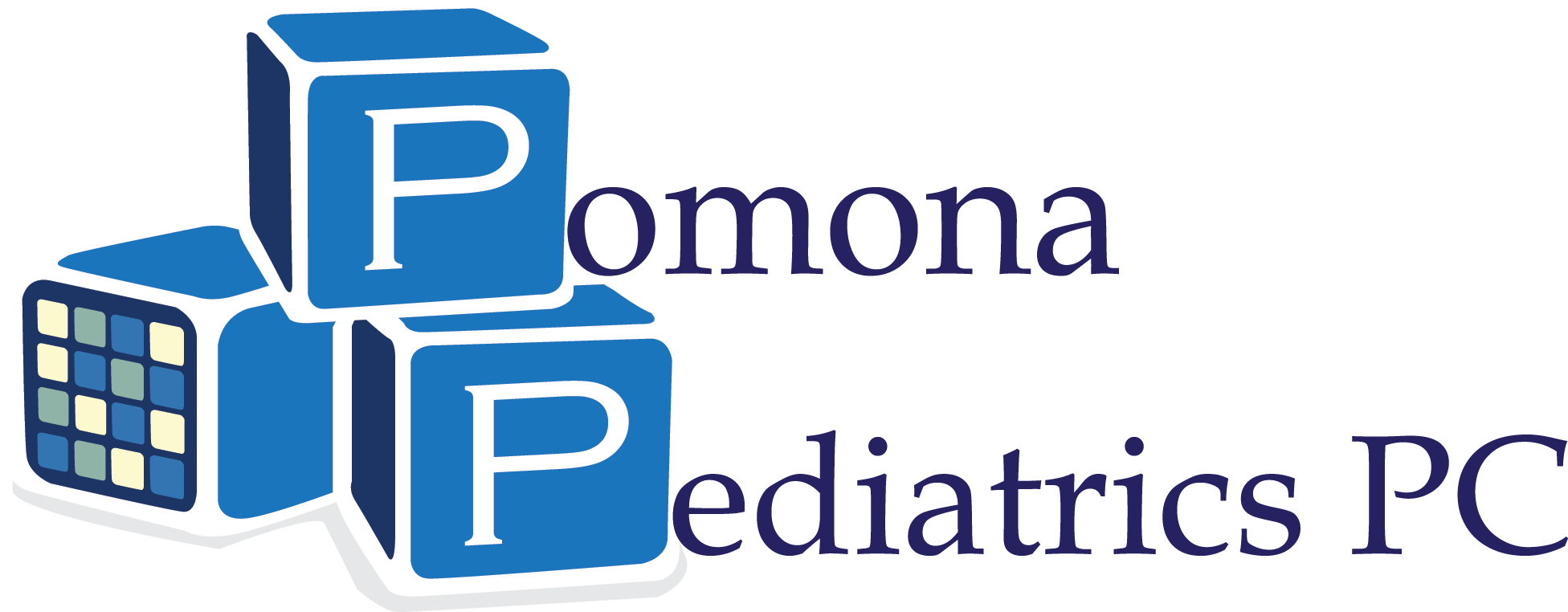  Vaccine Policy We firmly believe in the effectiveness of vaccines to prevent serious illness and to save lives. We firmly believe in the safety of our vaccines.We firmly believe that all children and young adults should receive all of the recommended vaccines according to the schedule published by the Centers for Disease Control and the American Academy of Pediatrics. We firmly believe that the available literature, evidence, and current studies do not prove a link between vaccines and autism or other developmental disabilities. We firmly believe that thimerosal, a preservative that had been in vaccines for decades, does not cause autism or other developmental disabilities. We firmly believe that vaccinating children and young adults may be the single most important health-promoting intervention we perform as healthcare providers and that you can perform as parents/caregivers. The recommended vaccines and their schedule given are the results of years and years of scientific study and data gathering on millions of children by thousands of our brightest scientists and physicians. These things being said, we recognize that there has always been and will likely always be controversy surrounding vaccination. Indeed, Benjamin Franklin, persuaded by his brother, was opposed to smallpox vaccine until scientific data convinced him otherwise. Tragically, he had delayed inoculating his son who contracted smallpox and died at the age of four, leaving Ben with a lifetime of guilt and remorse. Quoting Mr. Franklin’s autobiography: In 1736, I lost one of my sons, a fine boy of four years old, by the smallpox…I long regretted bitterly, and still regret that I had not given it to him by inoculation. This I mention for the sake of parents who omit the operation, on the supposition that they would never forgive themselves if a child died under it, my example showing that the regret may be the same either way, and that therefore, the safer should be chosen. The vaccine campaign is truly a victim of its own success. It is precisely because vaccines are so effective at preventing illness that we are even discussing whether or not they should be given. Because of vaccines, many of you have never seen a child with polio, tetanus, whooping cough, bacterial meningitis, or even chickenpox. Such success can make us complacent about vaccinating. But such an attitude, if it becomes widespread, can only lead to tragic results. Over the past several years, many people in Europe have chosen not to vaccinate their children with the MMR vaccine after publication of an unfounded suspicion (which was later retracted) that the vaccine caused autism. As a result of under-immunization, there have been small outbreaks of measles and several deaths from complications of measles in Europe over the past several years. Furthermore, by not vaccinating your child you are taking selfish advantage of thousands of others who do vaccinate their children, which decreases the likelihood that your child will contract one of these diseases. We feel such an attitude to be unacceptable. We are making you aware of these facts not to scare you or coerce you, but to emphasize the importance of vaccinating your child. We recognize that the choice may be a very emotional one for some parents. We will do everything we can to explain to you that vaccinating according to the CDC schedule is the right thing to do, and to help you understand that delaying or spacing out vaccines goes against expert recommendations and puts your child at risk for serious (and even fatal) illness. Finally, if you should absolutely refuse to vaccinate your child despite all our efforts, we will ask you to find another healthcare provider who shares your views. Please recognize that by not vaccinating you are putting your child at unnecessary risk for life-threatening illness, disability, and even death. As medical professionals, we feel very strongly that vaccinating children on schedule with currently available vaccines is absolutely the right thing to do for all children and adults. Thank you for your time in reading this policy, and please feel free to discuss any questions you have about vaccines with any one of us.